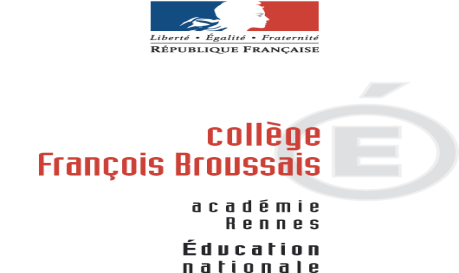 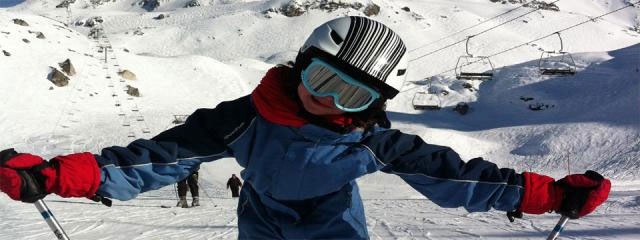 SEJOUR A LA NEIGE DU 07 AU 13 JANVIER 2018Madame, Monsieur, Vous trouverez ci-dessous les dernières informations concernant le séjour : CordialementL’équipe éducativeDépart et retourLe départ est prévu le dimanche 7 janvier à 19H30 devant le collège.Nous devrions revenir au collège le samedi 13 janvier à 8H.Consignes pour le départVotre enfant devra avoir pris son dîner avant le départ ou un sandwich dans un petit sac à dos et éventuellement un médicament contre les maux de transports.Ne pas oublier de prendre un gilet jaune de sécurité au départ : il sera utilisé sur les pistes mais aussi sur les pauses lors des trajets.Adresse du chaletChalet le hameau Rollot, Fralet, 65120 BarègesNouvelles du séjourVous pourrez  consulter le site du collège sur Internet : http://www.college-broussais-dinan.ac-rennes.fr/TrousseauLa liste du trousseau, qui a déjà été donnée lors de l'inscription, se trouve sur le site Internet du Collège. Rappel : Une seule valise par élève + un petit sac à dos qui pourra servir dans le car et sur les pistes.VêtementsN’oubliez pas de marquer le nom sur les affaires (marqueur indélébile sur étiquette, thermocollage)... car beaucoup se ressemblent. Fiche médicaleVotre enfant doit retourner la fiche médicale à son professeur d’EPS avant la fin de la semaine si ce n’est pas déjà fait. AutresrenseignementspratiquesMédicaments : Si l’élève suit un traitement particulier, prendre contact avec le professeur d’EPS de votre enfant.Pour les traitements en cours, prévoir un sachet avec son nom dessus. Objets de valeur : Ne pas emmener de bijoux ou autre objet de valeur (tablette, console, ...).Goûters / bonbons : Le séjour est en pension complète (goûters compris). Votre enfant peut emmener quelques friandises supplémentaires dans la limite du raisonnable !Téléphone portable : L’élève reste responsable de son téléphone durant le séjour.Argent de poche : Vous pouvez confier à votre enfant une petite somme. Cet argent sera réservé aux dépenses personnelles (carte postale, timbre,…). Comportement : Le règlement du collège sera appliqué.